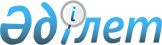 О внесении изменений и дополнений в решение Атбасарского районного маслихата от 24 декабря 2014 года № 5С 30/3 "О бюджете района на 2015-2017 годы"Решение Атбасарского районного маслихата Акмолинской области от 11 ноября 2015 года № 5С 34/2. Зарегистрировано Департаментом юстиции Акмолинской области 18 ноября 2015 года № 5052      Примечание РЦПИ.

      В тексте документа сохранена пунктуация и орфография оригинала.

      В соответствии с пунктом 1 статьи 109, статьи 110 Бюджетного кодекса Республики Казахстан от 4 декабря 2008 года, подпунктом 1) пункта 1 статьи 6 Закона Республики Казахстан от 23 января 2001 года «О местном государственном управлении и самоуправлении в Республике Казахстан», Атбасарский районный маслихат РЕШИЛ:



      1. Внести в решение Атбасарского районного маслихата «О бюджете района на 2015-2017 годы» от 24 декабря 2014 года № 5С 30/3 (зарегистрировано в Реестре государственной регистрации нормативных правовых актов № 4547, опубликовано 6 февраля 2015 года в газетах «Атбасар», «Простор») следующие изменения и дополнения:



      пункт 1 изложить в новой редакции:



      «1. Утвердить бюджет района на 2015-2017 годы согласно приложениям 1, 2 и 3 соответственно, в том числе на 2015 год в следующих объемах:



      1) доходы – 3 231 721,8 тысяча тенге, в том числе:

      налоговые поступления – 1 199 428,7 тысяч тенге;

      неналоговые поступления – 7 901,3 тысяча тенге;

      поступления от продажи основного капитала – 48 896,9 тысяч тенге;

      поступления трансфертов – 1 975 494,9 тысячи тенге;



      2) затраты – 3 252 640,4 тысяч тенге;



      3) чистое бюджетное кредитование – 5 171,8 тысяча тенге:

      бюджетные кредиты – 8 099,8 тысяч тенге;

      погашение бюджетных кредитов – 2 928,0 тысяч тенге;



      4) сальдо по операциям с финансовыми активами – 0 тысяч тенге:

      приобретение финансовых активов – 0 тысяч тенге;

      поступления от продажи финансовых активов государства – 0 тысяч тенге;



      5) дефицит (профицит) бюджета – -26 090,4 тысяч тенге;



      6) финансирование дефицита (использование профицита) бюджета – 26 090,4 тысяч тенге:

      поступление займов – 8 092,0 тысячи тенге;

      погашение займов – 2 928,0 тысяч тенге;

      используемые остатки бюджетных средств – 20 926,4 тысяч тенге.»;



      пункт 3 изложить в новой редакции:



      «3. Утвердить резерв местного исполнительного органа района на 2015 год в сумме 8 535,4 тысяч тенге.»;



      дополнить пунктом 4-1 следующего содержания:



      «4-1. Учесть, что в бюджете района на 2015 год предусмотрены трансферты органам местного самоуправления на 2015 год.»;



      пункт 10 изложить в новой редакции:



      «10. Учесть, что в бюджете района на 2015 год предусмотрено вознаграждение по бюджетным кредитам, выделенным из республиканского бюджета для реализации мер социальной поддержки специалистов в сумме 3,1 тысячи тенге.»;



      приложения 1, 4, 7, 8 к указанному решению изложить в новой редакции согласно приложениям 1, 2, 3, 4 к настоящему решению;



      дополнить приложением 10 к указанному решению, согласно приложению 5 к настоящему решению.



      2. Настоящее решение вступает в силу со дня государственной регистрации в Департаменте юстиции Акмолинской области и вводится в действие с 1 января 2015 года.      Председатель сессии

      районного маслихата                        Муратов Р.Р.      Секретарь Атбасарского

      районного маслихата                        Борумбаев Б.А.      «СОГЛАСОВАНО»      Аким Атбасарского района                   А.Н.Никишов

      11 ноября 2015 год

Приложение 1     

к решению Атбасарского

районного маслихата 

от 11 ноября 2015 года

№ 5С 34/2      Приложение 1     

к решению Атбасарского

районного маслихата  

от 24 декабря 2014 года

№ 5С 30/3       

Бюджет района на 2015 год

Приложение 2     

к решению Атбасарского

районного маслихата 

от 11 ноября 2015 года

№ 5С 34/2      Приложение 4     

к решению Атбасарского

районного маслихата  

от 24 декабря 2014 года

№ 5С 30/3       

Бюджетные программы города районного значения, сел и сельских округов на 2015 год

Приложение 3     

к решению Атбасарского

районного маслихата 

от 11 ноября 2015 года

№ 5С 34/2      Приложение 7     

к решению Атбасарского

районного маслихата  

от 24 декабря 2014 года

№ 5С 30/3       

Целевые трансферты и бюджетные кредиты из республиканского бюджета на 2015 год

Приложение 4     

к решению Атбасарского

районного маслихата 

от 11 ноября 2015 года

№ 5С 34/2      Приложение 8     

к решению Атбасарского

районного маслихата  

от 24 декабря 2014 года

№ 5С 30/3       

Целевые трансферты из областного бюджета на 2015 год

Приложение 5     

к решению Атбасарского

районного маслихата 

от 11 ноября 2015 года

№ 5С 34/2      Приложение 10     

к решению Атбасарского

районного маслихата  

от 24 декабря 2014 года

№ 5С 30/3       

Трансферты органам местного самоуправления на 2015 год
					© 2012. РГП на ПХВ «Институт законодательства и правовой информации Республики Казахстан» Министерства юстиции Республики Казахстан
				КатегорияКатегорияКатегорияКатегорияСумма,

тысячи тенгеКлассКлассКлассСумма,

тысячи тенгеПодклассПодклассСумма,

тысячи тенгеНаименованиеСумма,

тысячи тенге12345I. ДОХОДЫ3 231 721,81HАЛОГОВЫЕ ПОСТУПЛЕHИЯ1 199 428,701Подоходный налог90 997,02Индивидуальный подоходный налог90 997,003Социальный налог617 373,71Социальный налог617 373,704Налоги на собственность389 872,01Налоги на имущество253 421,03Земельный налог29 563,04Налог на транспортные средства103 088,05Единый земельный налог3 800,005Внутренние налоги на товары, работы и услуги93 364,02Акцизы7 447,03Поступления за использование природных и других ресурсов53 443,04Сборы за ведение предпринимательской и профессиональной деятельности32 362,05Налог на игорный бизнес112,008Обязательные платежи, взимаемые за совершение юридически значимых действий и (или) выдачу документов уполномоченными на то государственными органами или должностными лицами7 822,01Государственная пошлина7 822,02НЕHАЛОГОВЫЕ ПОСТУПЛЕHИЯ7 901,301Доходы от государственной собственности4 370,14Доходы на доли участия в юридических лицах, находящиеся в государственной собственности19,05Доходы от аренды имущества, находящегося в государственной собственности4 316,07Вознаграждения по кредитам, выданным из государственного бюджета35,102Поступления от реализации товаров (работ, услуг) государственными учреждениями, финансируемыми из государственного бюджета0,41Поступления от реализации товаров (работ, услуг) государственными учреждениями, финансируемыми из государственного бюджета0,406Прочие неналоговые поступления3 530,81Прочие неналоговые поступления3 530,83ПОСТУПЛЕНИЕ ОТ ПРОДАЖИ ОСНОВНОГО КАПИТАЛА48 896,901Продажа государственного имущества, закрепленного за государственными учреждениями6 890,91Продажа государственного имущества, закрепленного за государственными учреждениями6 890,903Продажа земли и нематериальных активов42 006,01Продажа земли42 006,04ПОСТУПЛЕНИЯ ТРАНСФЕРТОВ1 975 494,902Трансферты из вышестоящих органов государственного управления1 975 494,92Трансферты из областного бюджета1 975 494,9ФункциональнаягруппаФункциональнаягруппаФункциональнаягруппаФункциональнаягруппаСумма,

тысячи тенгеАдминистратор бюджетных программАдминистратор бюджетных программАдминистратор бюджетных программСумма,

тысячи тенгеПрограммаПрограммаСумма,

тысячи тенгеНаименованиеСумма,

тысячи тенге12345II. Затраты3 252 640,401Государственные услуги общего характера251 415,101112Аппарат маслихата района (города областного значения)15 640,001112001Услуги по обеспечению деятельности маслихата района (города областного значения)15 243,801112003Капитальные расходы государственного органа396,201122Аппарат акима района (города областного значения)90 826,001122001Услуги по обеспечению деятельности акима района (города областного значения)80 518,001122003Капитальные расходы государственного органа10 308,001123Аппарат акима района в городе, города районного значения, поселка, села, сельского округа112 692,501123001Услуги по обеспечению деятельности акима района в городе, города районного значения, поселка, села, сельского округа112 692,501458Отдел жилищно-коммунального хозяйства, пассажирского транспорта и автомобильных дорог района (города областного значения)7 889,001458001Услуги по реализации государственной политики на местном уровне в области жилищно-коммунального хозяйства, пассажирского транспорта и автомобильных дорог7 889,001459Отдел экономики и финансов района (города областного значения)24 367,601459001Услуги по реализации государственной политики в области формирования и развития экономической политики, государственного планирования, исполнения бюджета и управления коммунальной собственностью района (города областного значения)19 665,001459003Проведение оценки имущества в целях налогообложения1 612,601459010Приватизация, управление коммунальным имуществом, постприватизационная деятельность и регулирование споров, связанных с этим1 300,001459015Капитальные расходы государственного органа1 790,002Оборона7 623,602122Аппарат акима района (города областного значения)7 623,602122005Мероприятия в рамках исполнения всеобщей воинской обязанности2 380,002122006Предупреждение и ликвидация чрезвычайных ситуаций масштаба района (города областного значения)5 083,602122007Мероприятия по профилактике и тушению степных пожаров районного (городского) масштаба, а также пожаров в населенных пунктах, в которых не созданы органы государственной противопожарной службы160,003Общественный порядок, безопасность, правовая, судебная, уголовно-исполнительная деятельность498,003458Отдел жилищно-коммунального хозяйства, пассажирского транспорта и автомобильных дорог района (города областного значения)498,003458021Обеспечение безопасности дорожного движения в населенных пунктах498,004Образование2 132 785,504464Отдел образования района (города областного значения)2 132 785,504464001Услуги по реализации государственной политики на местном уровне в области образования7 995,004464003Общеобразовательное обучение1 635 575,004464005Приобретение и доставка учебников, учебно-методических комплексов для государственных учреждений образования района (города областного значения)28 681,504464006Дополнительное образование для детей84 264,004464009Обеспечение деятельности организаций дошкольного воспитания и обучения90 694,004464015Ежемесячная выплата денежных средств опекунам (попечителям) на содержание ребенка-сироты (детей-сирот), и ребенка (детей), оставшегося без попечения родителей25 676,004464022Выплата единовременных денежных средств казахстанским гражданам, усыновившим (удочерившим) ребенка (детей)-сироту и ребенка (детей), оставшегося без попечения родителей447,004464029Обследование психического здоровья детей и подростков и оказание психолого-медико-педагогической консультативной помощи населению11 150,004464040Реализация государственного образовательного заказа в дошкольных организациях образования216 407,004464067Капитальные расходы подведомственных государственных учреждений и организаций31 896,006Социальная помощь и социальное обеспечение146 642,506451Отдел занятости и социальных программ района (города областного значения)143 100,606451001Услуги по реализации государственной политики на местном уровне в области обеспечения занятости и реализации социальных программ для населения20 093,006451002Программа занятости24 600,006451005Государственная адресная социальная помощь744,506451006Оказание жилищной помощи1 309,706451007Социальная помощь отдельным категориям нуждающихся граждан по решениям местных представительных органов25 837,006451010Материальное обеспечение детей-инвалидов, воспитывающихся и обучающихся на дому1 231,606451014Оказание социальной помощи нуждающимся гражданам на дому13 349,006451016Государственные пособия на детей до 18 лет8 604,206451017Обеспечение нуждающихся инвалидов обязательными гигиеническими средствами и предоставление услуг специалистами жестового языка, индивидуальными помощниками в соответствии с индивидуальной программой реабилитации инвалида1 934,406451011Оплата услуг по зачислению, выплате и доставке пособий и других социальных выплат394,006451021Капитальные расходы государственного органа350,006451023Обеспечение деятельности центров занятости населения453,806451025Внедрение обусловленной денежной помощи по проекту Өрлеу19 426,406451050Реализация Плана мероприятий по обеспечению прав и улучшению качества жизни инвалидов3 320,006451052Проведение мероприятий, посвященных семидесятилетию Победы в Великой Отечественной войне21 453,006458Отдел жилищно-коммунального хозяйства, пассажирского транспорта и автомобильных дорог района (города областного значения)138,006458050Реализация Плана мероприятий по обеспечению прав и улучшению качества жизни инвалидов138,006464Отдел образования района (города областного значения)3 403,906464030Содержание ребенка (детей), переданного патронатным воспитателям3 403,907Жилищно-коммунальное хозяйство310 914,807123Аппарат акима района в городе, города районного значения, поселка, села, сельского округа23 642,307123008Освещение улиц населенных пунктов5 743,007123009Обеспечение санитарии населенных пунктов6 424,307123010Содержание мест захоронений и погребение безродных275,007123011Благоустройство и озеленение населенных пунктов11 200,007458Отдел жилищно-коммунального хозяйства, пассажирского транспорта и автомобильных дорог района (города областного значения)275 014,507458011Обеспечение бесперебойного теплоснабжения малых городов227 081,407458015Освещение улиц в населенных пунктах13 885,007458026Организация эксплуатации тепловых сетей, находящихся в коммунальной собственности районов (городов областного значения)29 880,107458028Развитие коммунального хозяйства4 168,007458031Изготовление технических паспортов на объекты кондоминиумов0,007464Отдел образования района (города областного значения)2 307,007464026Ремонт объектов в рамках развития городов и сельских населенных пунктов по Дорожной карте занятости 20202 307,007467Отдел строительства района (города областного значения)7 250,007467004Проектирование, развитие и (или) обустройство инженерно-коммуникационной инфраструктуры7 250,007479Отдел жилищной инспекции района (города областного значения)2 701,007479001Услуги по реализации государственной политики на местном уровне в области жилищного фонда2 701,008Культура, спорт, туризм и информационное пространство152 664,008455Отдел культуры и развития языков района (города областного значения)120 379,008455001Услуги по реализации государственной политики на местном уровне в области развития языков и культуры6 103,008455003Поддержка культурно-досуговой работы64 565,008455006Функционирование районных (городских) библиотек42 784,008455007Развитие государственного языка и других языков народа Казахстана4 727,008455032Капитальные расходы подведомственных государственных учреждений и организаций2 200,008456Отдел внутренней политики района (города областного значения)17 375,008456001Услуги по реализации государственной политики на местном уровне в области информации, укрепления государственности и формирования социального оптимизма граждан4 601,008456002Услуги по проведению государственной информационной политики9 841,008456003Реализация мероприятий в сфере молодежной политики2 933,008465Отдел физической культуры и спорта района (города областного значения)14 910,008465001Услуги по реализации государственной политики на местном уровне в сфере физической культуры и спорта4 836,008465006Проведение спортивных соревнований на районном (города областного значения) уровне1 450,008465007Подготовка и участие членов сборных команд района (города областного значения) по различным видам спорта на областных спортивных соревнованиях8 624,010Сельское, водное, лесное, рыбное хозяйство, особо охраняемые природные территории, охрана окружающей среды и животного мира, земельные отношения79 838,110459Отдел экономики и финансов района (города областного значения)4 135,010459099Реализация мер по оказанию социальной поддержки специалистов4 135,010462Отдел сельского хозяйства района (города областного значения)10 537,010462001Услуги по реализации государственной политики на местном уровне в сфере сельского хозяйства10 537,010463Отдел земельных отношений района (города областного значения)7 581,010463001Услуги по реализации государственной политики в области регулирования земельных отношений на территории района (города областного значения)7 581,010473Отдел ветеринарии района (города областного значения)57 585,110473001Услуги по реализации государственной политики на местном уровне в сфере ветеринарии9 577,110473007Организация отлова и уничтожения бродячих собак и кошек500,010473008Возмещение владельцам стоимости изымаемых и уничтожаемых больных животных, продуктов и сырья животного происхождения966,010473011Проведение противоэпизоотических мероприятий46 542,011Промышленность, архитектурная, градостроительная и строительная деятельность41 797,011467Отдел строительства района (города областного значения)7 174,011467001Услуги по реализации государственной политики на местном уровне в области строительства7 174,011468Отдел архитектуры и градостроительства района (города областного значения) 34 623,011468001Услуги по реализации государственной политики в области архитектуры и градостроительства на местном уровне4 458,011468003Разработка схем градостроительного развития территории района и генеральных планов населенных пунктов30 165,012Транспорт и коммуникации88 526,712123Аппарат акима района в городе, города районного значения, поселка, села, сельского округа60 846,712123013Обеспечение функционирования автомобильных дорог в городах районного значения, поселках, селах, сельских округах10 846,712123045Капитальный и средний ремонт автомобильных дорог улиц населенных пунктов50 000,012458Отдел жилищно-коммунального хозяйства, пассажирского транспорта и автомобильных дорог района (города областного значения)27 680,012458023Обеспечение функционирования автомобильных дорог27 680,013Прочие32 357,413123Аппарат акима района в городе, города районного значения, поселка, села, сельского округа18 469,013123040Реализация мер по содействию экономическому развитию регионов в рамках Программы «Развитие регионов»18 469,013459Отдел экономики и финансов района (города областного значения)8 535,413459012Резерв местного исполнительного органа района (города областного значения)8 535,413469Отдел предпринимательства района (города областного значения)5 353,013469001Услуги по реализации государственной политики на местном уровне в области развития предпринимательства5 068,013469003Поддержка предпринимательской деятельности285,014Обслуживание долга35,114459Отдел экономики и финансов района (города областного значения)35,114459021Обслуживание долга местных исполнительных органов по выплате вознаграждений и иных платежей по займам из областного бюджета35,115Трансферты7 542,615459Отдел экономики и финансов района (города областного значения)7 542,615459006Возврат неиспользованных (недоиспользованных) целевых трансфертов7 442,615459051Трансферты органам местного самоуправления100,0Функциональная группаФункциональная группаФункциональная группаФункциональная группаСумма,

тысячи тенгеАдминистратор бюджетных программАдминистратор бюджетных программАдминистратор бюджетных программСумма,

тысячи тенгеПрограммаПрограммаСумма,

тысячи тенгеНаименованиеСумма,

тысячи тенге12345III. Чистое бюджетное кредитование5 171,8Бюджетные кредиты8 099,810Сельское, водное, лесное, рыбное хозяйство, особо охраняемые природные территории, охрана окружающей среды и животного мира, земельные отношения8 099,810459Отдел экономики и финансов района (города областного значения)8 099,810459018Бюджетные кредиты для реализации мер социальной поддержки специалистов8 099,8КатегорияКатегорияКатегорияКатегорияСумма,

тысячи тенгеКлассКлассКлассСумма,

тысячи тенгеПодклассПодклассСумма,

тысячи тенгеНаименованиеСумма,

тысячи тенге12345Погашение бюджетных кредитов2 928,05Погашение бюджетных кредитов2 928,0501Погашение бюджетных кредитов2 928,05011Погашение бюджетных кредитов, выданных из государственного бюджета2 928,0Функциональная группаФункциональная группаФункциональная группаФункциональная группаСумма,

тысячи тенгеАдминистратор бюджетных программАдминистратор бюджетных программАдминистратор бюджетных программСумма,

тысячи тенгеПрограммаПрограммаСумма,

тысячи тенгеНаименованиеСумма,

тысячи тенге12345IV. Сальдо по операциям с финансовыми активами0Приобретение финансовых активов0КатегорияКатегорияКатегорияКатегорияСумма,

тысячи тенгеКлассКлассКлассСумма,

тысячи тенгеПодклассПодклассСумма,

тысячи тенгеНаименованиеСумма,

тысячи тенге12345Поступления от продажи финансовых активов государства0V. Дефицит (профицит) бюджета-26 090,4VI. Финансирование дефицита (использование профицита) бюджета26 090,4КатегорияКатегорияКатегорияКатегорияСумма,

тысячи тенгеКлассКлассКлассСумма,

тысячи тенгеПодклассПодклассСумма,

тысячи тенгеНаименованиеСумма,

тысячи тенге12345Поступление займов8 092,07Поступление займов8 092,0701Внутренние государственные займы8 092,07012Договоры займа8 092,0Функциональная группаФункциональная группаФункциональная группаФункциональная группаСумма,

тысячи тенгеАдминистратор бюджетных программАдминистратор бюджетных программАдминистратор бюджетных программСумма,

тысячи тенгеПрограммаПрограммаСумма,

тысячи тенгеНаименованиеСумма,

тысячи тенге12345Погашение займов2 928,016Погашение займов2 928,016459Отдел экономики и финансов района (города областного значения)2 928,016459005Погашение долга местного исполнительного органа перед вышестоящим бюджетом2 928,0КатегорияКатегорияКатегорияКатегорияСумма,

тысячи тенгеКлассКлассКлассСумма,

тысячи тенгеПодклассПодклассСумма,

тысячи тенгеНаименованиеСумма,

тысячи тенге12345Используемые остатки бюджетных средств20 926,48Используемые остатки бюджетных средств20 926,4801Остатки бюджетных средств20 926,48011Свободные остатки бюджетных средств20 926,4Функциональная группаФункциональная группаФункциональная группаФункциональная группаСумма,

тысячи тенгеАдминистратор бюджетных программАдминистратор бюджетных программАдминистратор бюджетных программСумма,

тысячи тенгеПрограммаПрограммаСумма,

тысячи тенгеНаименованиеСумма,

тысячи тенге12345Всего215 650,501Государственные услуги общего характера112 692,501123Аппарат акима села Борисовка Атбасарского района6 240,001123001Услуги по обеспечению деятельности акима района в городе, города районного значения, поселка, села, сельского округа6 240,001123Аппарат акима села Есенгельды Атбасарского района6 422,001123001Услуги по обеспечению деятельности акима района в городе, города районного значения, поселка, села, сельского округа6 422,001123Аппарат акима Макеевского сельского округа Атбасарского района5 999,001123001Услуги по обеспечению деятельности акима района в городе, города районного значения, поселка, села, сельского округа5 999,001123Аппарат акима Мариновского сельского округа Атбасарского района8 836,001123001Услуги по обеспечению деятельности акима района в городе, города районного значения, поселка, села, сельского округа8 836,001123Аппарат акима Новоалександровского сельского округа Атбасарского района6 773,001123001Услуги по обеспечению деятельности акима района в городе, города районного значения, поселка, села, сельского округа6 773,001123Аппарат акима села Новосельское Атбасарского района7 379,501123001Услуги по обеспечению деятельности акима района в городе, города районного значения, поселка, села, сельского округа7 379,501123Аппарат акима Октябрьского сельского округа Атбасарского района5 987,001123001Услуги по обеспечению деятельности акима района в городе, города районного значения, поселка, села, сельского округа5 987,001123Аппарат акима Покровского сельского округа Атбасарского района6 282,001123001Услуги по обеспечению деятельности акима района в городе, города районного значения, поселка, села, сельского округа6 282,001123Аппарат акима Полтавского сельского округа Атбасарского района5 829,001123001Услуги по обеспечению деятельности акима района в городе, города районного значения, поселка, села, сельского округа5 829,001123Аппарат акима села Сепе Атбасарского района5 943,001123001Услуги по обеспечению деятельности акима района в городе, города районного значения, поселка, села, сельского округа5 943,001123Аппарат акима Сергеевского сельского округа Атбасарского района7 863,001123001Услуги по обеспечению деятельности акима района в городе, города районного значения, поселка, села, сельского округа7 863,001123Аппарат акима села Сочинское Атбасарского района5 953,001123001Услуги по обеспечению деятельности акима района в городе, города районного значения, поселка, села, сельского округа5 953,001123Аппарат акима Тельманского сельского округа Атбасарского района6 418,001123001Услуги по обеспечению деятельности акима района в городе, города районного значения, поселка, села, сельского округа6 418,001123Аппарат акима Шункыркольского сельского округа Атбасарского района5 393,001123001Услуги по обеспечению деятельности акима района в городе, города районного значения, поселка, села, сельского округа5 393,001123Аппарат акима Ярославского сельского округа Атбасарского района7 414,001123001Услуги по обеспечению деятельности акима района в городе, города районного значения, поселка, села, сельского округа7 414,001123Аппарат акима города Атбасар Атбасарского района13 961,001123001Услуги по обеспечению деятельности акима района в городе, города районного значения, поселка, села, сельского округа13 961,007Жилищно-коммунальное хозяйство23 642,307123Аппарат акима села Борисовка Атбасарского района276,007123008Освещение улиц населенных пунктов276,007123Аппарат акима села Есенгельды Атбасарского района553,007123008Освещение улиц населенных пунктов553,007123Аппарат акима Макеевского сельского округа Атбасарского района171,007123008Освещение улиц населенных пунктов171,007123Аппарат акима Мариновского сельского округа Атбасарского района715,007123008Освещение улиц населенных пунктов715,007123Аппарат акима Новоалександровского сельского округа Атбасарского района85,007123008Освещение улиц населенных пунктов85,007123Аппарат акима села Новосельское Атбасарского района230,007123008Освещение улиц населенных пунктов230,007123Аппарат акима Октябрьского сельского округа Атбасарского района537,007123008Освещение улиц населенных пунктов537,007123Аппарат акима Покровского сельского округа Атбасарского района473,007123008Освещение улиц населенных пунктов473,007123Аппарат акима Полтавского сельского округа Атбасарского района459,007123008Освещение улиц населенных пунктов459,007123Аппарат акима села Сепе Атбасарского района343,007123008Освещение улиц населенных пунктов343,007123Аппарат акима Сергеевского сельского округа Атбасарского района470,007123008Освещение улиц населенных пунктов470,007123Аппарат акима села Сочинское Атбасарского района240,007123008Освещение улиц населенных пунктов240,007123Аппарат акима Тельманского сельского округа Атбасарского района260,007123008Освещение улиц населенных пунктов260,007123Аппарат акима Шункыркольского сельского округа Атбасарского района476,007123008Освещение улиц населенных пунктов476,007123Аппарат акима Ярославского сельского округа Атбасарского района455,007123008Освещение улиц населенных пунктов455,007123Аппарат акима города Атбасар Атбасарского района17 899,307123009Обеспечение санитарии населенных пунктов6 424,307123010Содержание мест захоронений и погребение безродных275,007123011Благоустройство и озеленение населенных пунктов11 200,012Транспорт и коммуникации60 846,712123Аппарат акима села Есенгельды Атбасарского района500,012123013Обеспечение функционирования автомобильных дорог в городах районного значения, поселках, селах, сельских округах500,012123Аппарат акима Шункыркольского сельского округа Атбасарского района500,012123013Обеспечение функционирования автомобильных дорог в городах районного значения, поселках, селах, сельских округах500,012123Аппарат акима Ярославского сельского округа Атбасарского района200,012123013Обеспечение функционирования автомобильных дорог в городах районного значения, поселках, селах, сельских округах200,012123Аппарат акима города Атбасар Атбасарского района59 646,712123013Обеспечение функционирования автомобильных дорог в городах районного значения, поселках, селах, сельских округах9 646,712123045Капитальный и средний ремонт автомобильных дорог улиц населенных пунктов50 000,013Прочие18 469,013123Аппарат акима села Борисовка Атбасарского района1 051,013123040Реализация мер по содействию экономическому развитию регионов в рамках Программы «Развитие регионов»1 051,013123Аппарат акима села Есенгельды Атбасарского района812,013123040Реализация мер по содействию экономическому развитию регионов в рамках Программы «Развитие регионов»812,013123Аппарат акима Макеевского сельского округа Атбасарского района861,013123040Реализация мер по содействию экономическому развитию регионов в рамках Программы «Развитие регионов»861,013123Аппарат акима Мариновского сельского округа Атбасарского района3 519,013123040Реализация мер по содействию экономическому развитию регионов в рамках Программы «Развитие регионов»3 519,013123Аппарат акима Новоалександровского сельского округа Атбасарского района1 486,013123040Реализация мер по содействию экономическому развитию регионов в рамках Программы «Развитие регионов»1 486,013123Аппарат акима села Новосельское Атбасарского района1 027,013123040Реализация мер по содействию экономическому развитию регионов в рамках Программы «Развитие регионов»1 027,013123Аппарат акима Октябрьского сельского округа Атбасарского района1 191,013123040Реализация мер по содействию экономическому развитию регионов в рамках Программы «Развитие регионов»1 191,013123Аппарат акима Покровского сельского округа Атбасарского района1 269,013123040Реализация мер по содействию экономическому развитию регионов в рамках Программы «Развитие регионов»1 269,013123Аппарат акима Полтавского сельского округа Атбасарского района1 052,013123040Реализация мер по содействию экономическому развитию регионов в рамках Программы «Развитие регионов»1 052,013123Аппарат акима села Сепе Атбасарского района472,013123040Реализация мер по содействию экономическому развитию регионов в рамках Программы «Развитие регионов»472,013123Аппарат акима Сергеевского сельского округа Атбасарского района1 471,013123040Реализация мер по содействию экономическому развитию регионов в рамках Программы «Развитие регионов»1 471,013123Аппарат акима села Сочинское Атбасарского района889,013123040Реализация мер по содействию экономическому развитию регионов в рамках Программы «Развитие регионов»889,013123Аппарат акима Тельманского сельского округа Атбасарского района1 158,013123040Реализация мер по содействию экономическому развитию регионов в рамках Программы «Развитие регионов»1 158,013123Аппарат акима Шункыркольского сельского округа Атбасарского района574,013123040Реализация мер по содействию экономическому развитию регионов в рамках Программы «Развитие регионов»574,013123Аппарат акима Ярославского сельского округа Атбасарского района1 637,013123040Реализация мер по содействию экономическому развитию регионов в рамках Программы «Развитие регионов»1 637,0НаименованиеСумма,

тысячи тенгеЦелевые текущие трансферты432 487,0На реализацию государственного образовательного заказа в дошкольных организациях образования216 407,0На повышение оплаты учителям, прошедшим повышение квалификации по трехуровневой системе52 152,0На внедрение обусловленной денежной помощи по проекту Өрлеу16 480,0На увеличение норм обеспечения инвалидов обязательными гигиеническими средствами3 320,0На проведение мероприятий, посвященных семидесятилетию Победы в Великой Отечественной войне12 453,0На установку дорожных знаков и указателей в местах расположения организаций, ориентированных на обслуживание инвалидов138,0На оплату труда по новой модели системы оплаты труда и выплату ежемесячной надбавки за особые условия труда к должностным окладам работников государственных учреждений, не являющихся государственными служащими, а также работников государственных казенных предприятий, финансируемых из местных бюджетов123 959,0На увеличение штатной численности местных исполнительных органов агропромышленного комплекса6 540,0На увеличение штатной численности местных исполнительных органов по регистрации актов гражданского состояния1 038,0Бюджетные кредиты8 092,0Для реализации мер социальной поддержки специалистов8 092,0НаименованиеСумма,

тысячи тенгеЦелевые трансферты на развитие3 168,0На разработку проектно-сметной документации на реконструкцию тепловых сетей города Атбасар3 168,0Целевые текущие трансферты345 162,9На обследование психического здоровья детей и подростков и оказание психолого-медико-педагогической консультативной помощи населению10 523,0На содержание ребенка (детей), переданного патронатным воспитателям3 121,9На проведение мероприятий, посвященных семидесятилетию Победы в Великой Отечественной войне9 000,0На содержание, ремонт автомобильных дорог и разработку проектно-сметной документации50 000,0На разработку схемы теплоснабжения города Атбасар28 065,0На проведение противоэпизоотических мероприятий46 542,0На возмещение (до 50%) стоимости сельскохозяйственных животных (крупного и мелкого рогатого скота) больных бруцеллезом направляемых на санитарный убой966,0На капитальный ремонт здания Полтавской средней школы в селе Полтавка20 000,0На оснащение электронными учебниками1 437,5На завершение отопительного сезона теплоснабжающим предприятиям25 000,0На приобретение и доставку учебников, учебно-методических комплексов для районных государственных учреждений образования8 200,0На ремонт центральной котельной и сетей теплоснабжения города Атбасар142 307,5НаименованиеСумма,

тысячи тенге12Всего100,0Аппарат акима Покровского сельского округа Атбасарского района100,0